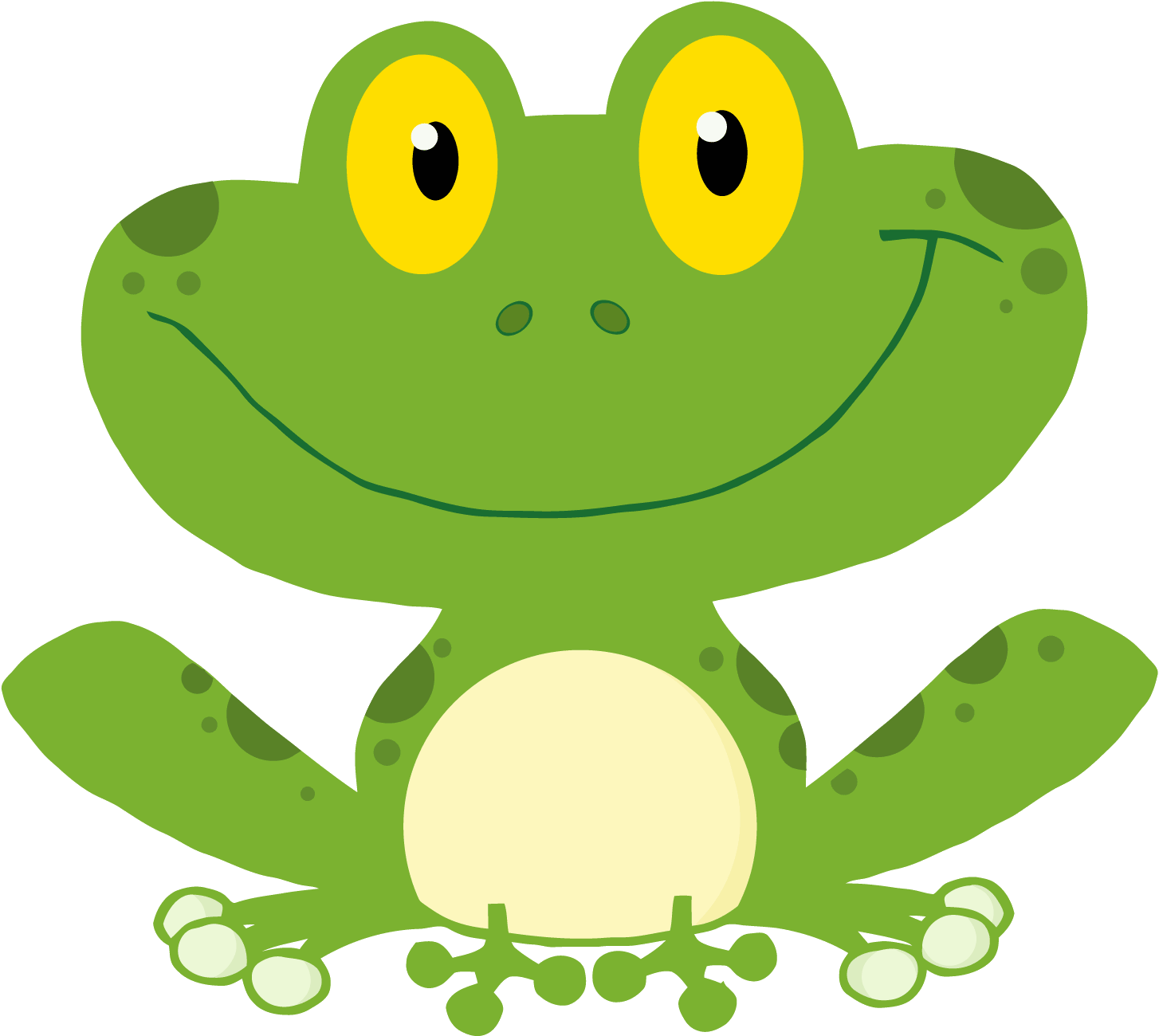 What are we learning this week?What are we learning this week?ReadingRI1.5 Know and use various text features (headings, tables of contents, glossaries) to locate key facts or information in a text.RL1.10 With prompting and support, read prose and poetry of appropriate complexity for grade 1. RL1.1I Ask and answer questions about key details in a textRI1.9 Identify basic similarities in and differences between two texts on the same topic (in illustrations, descriptions, or procedures).Read Aloud: Growing Frogs, by Vivian FrenchVocabulary: spawn, tadpoles, gillsSight Words: how, house, putLetterland: Long ‘u’ vowel teams (ue, ew, ui)WritingW1.2 Write informative/explanatory texts in which they name a topic, supply some facts about the topic, and provide some sense of closure.Vocabulary: --Social Studies1.H.1.1 Explain how and why communities change over time.Vocabulary: past, present, futureMath1. OA6 Add and subtract within 20, demonstrating fluency for addition and subtractions within 10. Use strategies such as counting on; making ten (8+6=8+2+4); decomposing a number leading to a ten (13-4=13-3-1); using the relationship between addition and subtraction; and creating equivalent but easier or known sums (7+6=6+6+1)Vocabulary:  doubles